v  súlade  s ustanoveniami  § 6 ods. 1, § 4 ods. 3 písm. h), § 4 ods. 5 ,písm. a), bod 6 a § 11 ods. 4 písm. g) zákona č. 369/1990 Zb.  o obecnom  zriadení  v  znení  neskorších  predpisov   v y d á v aVŠEOBECNE ZÁVÄZNÉ  NARIADENIE  O určení školského obvodu základnej školy v  obci MikušovceNávrh tohto všeobecne záväzného nariadenia (VZN) na pripomienkovanie v zmysle § 6 ods. 4 zákona. 369/1990 Zb. o obecnom zriadení v znení neskorších predpisov)Schválené všeobecne záväzné nariadenieOBEC MIKUŠOVCE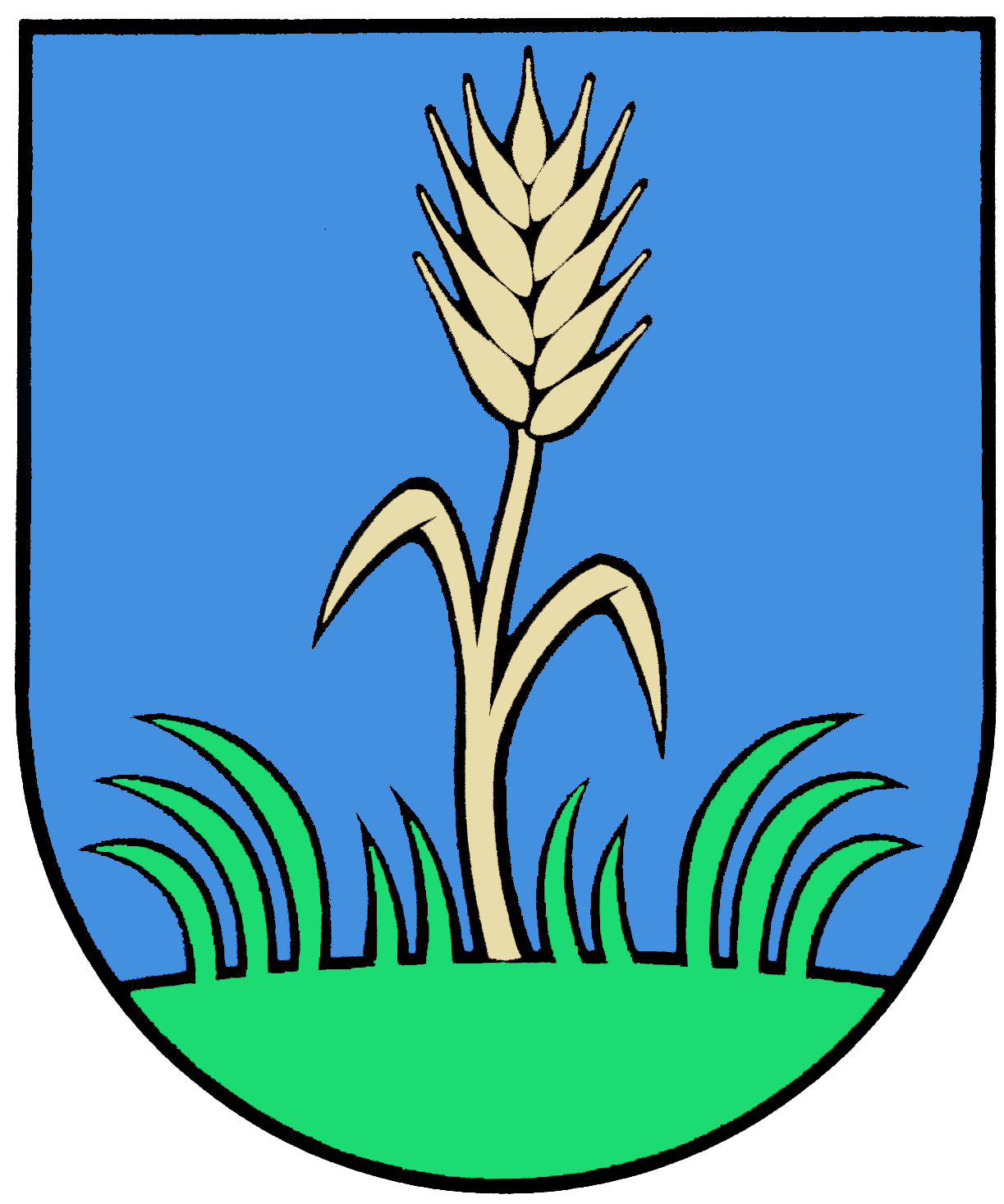 Všeobecne záväzné nariadenieObce Mikušovceč. 2 / 2021o určení školského obvodu základnej školyObec Mikušovce podľa § 6 ods. 1 zákona č. 369/1990 Zb. o obecnom zriadení v znení neskorších predpisov a podľa § 8 ods. 1 zákona č. 596/2003 Z. z. o štátnej správe v školstve a školskej samospráve a o zmene a doplnení niektorých zákonov sa uznieslo na tomto všeobecne záväznom nariadení:Úvodné ustanovenie§ 1Účel všeobecne záväzného nariadeniaÚčelom tohto všeobecne záväzného nariadenia (ďalej len „VZN“) je určiť školský obvod pre jednotlivé základné školy, ktorých zriaďovateľom je obec Mikušovce a spoločný školský obvod pre obce, s ktorými má obec Mikušovce uzatvorenú dohodu v súlade s § 8 ods. 2 zákona č. 596/2003 Z. z. o štátnej správe v školstve a školskej samospráve.Školský obvod tvorí územie obce vymedzené týmto VZN, v ktorých plní žiak povinnú školskú dochádzku.§ 2Školské obvodyObec Mikušovce určuje nasledovný školský obvod :       Školský obvod č. 1       Základná škola s materskou školou, Mikušovce 16       018 57 Mikušovce§  3Spoločný školský obvodV zmysle § 8 ods. 1 a ods. 2 zákona 596/2003 Z. z. o štátnej správe v školstve a školskej samospráve a o zmene a doplnení niektorých zákonov uzatvorila obec Mikušovce dohodu o spoločnom školskom obvode so susednými obcami. 
Obec Mikušovce tvorí spoločný školský obvod základných škôl s obcami:Tuchyňa      Červený Kameň       na zabezpečenie plnenia povinnej školskej dochádzky žiakov I. a II. stupňa základnej školy.§ 4Spoločné ustanoveniaŽiak plní povinnú školskú dochádzku v základnej škole v školskom obvode, v ktorom má trvalé bydlisko, ak zákonný zástupca žiaka nerozhodne vybrať pre žiaka inú základnú školu.
Žiak môže plniť povinnú školskú dochádzku v základnej škole mimo školského obvodu,  v ktorom má trvalé bydlisko so súhlasom riaditeľa základnej školy, do ktorej sa hlási. Riaditeľ základnej školy, do ktorej bol žiak prijatý, oznámi túto skutočnosť riaditeľovi základnej školy v školskom obvode, v ktorom má žiak trvalé bydlisko, ako aj zriaďovateľovi základnej školy, do ktorej bol žiak prijatý.
Obec, ktorá je zriaďovateľom tejto základnej školy, oznámi obci, v ktorej má žiak trvalý pobyt, jeho prijatie do základnej školy v príslušnom školskom obvode.
V prípade vyradenia základnej školy zo siete škôl a školských zariadení a jej následného zrušenia určí obec školský obvod základnej školy, v ktorom budú žiaci zrušenej základnej školy plniť povinnú školskú dochádzku.§ 5Záverečné ustanoveniaNa tomto VZN sa uznieslo obecné zastupiteľstvo v Mikušovciach dňa 9.12.2021 uznesením č. 54/2021.Toto VZN nadobúda účinnosť dňom 22.12.2021.Zmeny a doplnky k VZN schvaľuje obecné zastupiteľstvo.Dňom účinnosti tohto VZN stráca platnosť a účinnosť VZN o určení školského obvodu základnej školy, na ktorom sa uznieslo zastupiteľstvo dňa 11.5.2004 a účinnosť nadobudlo 26.5.2004.V Mikušovciach, dňa 10.12.2021	                                                                       	........................................................                                                                                              Eva Holbová                                                                                             starostka obce  Všeobecne záväzné nariadenie  Číslo:  2 / 2021OBEC MIKUŠOVCEVyvesený na úradnej tabuli obce  dňa:        25.11.2021Zverejnený na internetovej stránke obce dňa :       25.11.2021Dátum začiatku lehoty na pripomienkové konanie:        25.11.2021Dátum ukončenia pripomienkového konania:         8.12.2021Pripomienky zasielaťpísomne na adresu:Obec Mikušovce 22, 018 57 Mikušovceelektronicky na adresu: obecnyurad@mikusovce.skVyhodnotenie pripomienok k návrhu VZN uskutočnené dňa:Na rokovaní OZ č. 54/2021 dňa: 9.12.2021 9.12.2021Vyhlásené vyvesením na úradnej tabuli obce dňa:         10.12.2021VZN nadobúda účinnosť dňom:22.12.2021